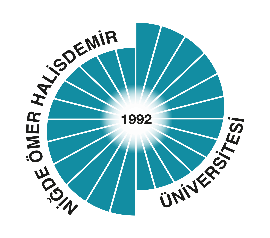                                                 T.C.                NİĞDE ÖMER HALİSDEMİR ÜNİVERSİTESİ   BOR HALİL - ZÖHRE ATAMAN MESLEK YÜKSEKOKULU                                                                     ……………………              BÖLÜMÜ                                       ……………………               PROGRAMI                                               STAJ DEFTERİ     STAJER ÖĞRENCİ      ADI  /  SOYADI   :      NUMARASI         :                                                         NİĞDE	                 Ek-3/ 1  FORM                                                                                                                      STAJER BİLGİ VE ONAY FORMU T.C. 	NİĞDE ÖMER HALİSDEMİR ÜNİVERSİTESİBor Halil Zöhre Ataman Meslek Yüksekokulu MüdürlüğüSTAJER BİLGİ VE ONAY FORMU STAJINSTAJ YAPILAN İŞ YERİNİN                                                Ek-3 / 2  FORM                                                                                                                                                                                              GÜNLÜK STAJ RAPORUT.C. 	NİĞDE ÖMER HALİSDEMİR ÜNİVERSİTESİBor Halil Zöhre Ataman Meslek Yüksekokulu MüdürlüğüGÜNLÜK STAJ RAPORU         NOT: Her iş günü için en az bir (1) sayfa kullanılacaktır. ÖĞRENCİNİN Adı Soyadı            :_________________________________________________Okul Numarası     :_________________________________________________Bölüm/Programı   :_________________________________________________FotoğrafBaşlangıç Tarihi              : ....... / ….. / 20.… Bitiş Tarihi                       : ....... / ….. / 20.…Süresi (*İş Günü )            : ..………*Cumartesi, Pazar ve Resmi tatil günleri hariç (Tatil günü çalışan işyerleri bu günü dahil edecektir.)Adı / Unvanı                   :_________________________________________________________________Adresi                              :_________________________________________________________________                                         :_________________________________________________________________Telefon Numarası          :……………………………………………………………STAJ DOSYASINI ONAYLAYAN AMİRİNAdı Soyadı                       :________________________________________________________________Unvanı                             :________________________________________________________________           Yukarıda Adı Soyadı yazılı öğrencinin işletmemizde  ………… iş günü staj çalışması yaptığını tasdik ederim.                                                                                                                       İmza ve Kaşe  ....... / ….. / 20.....                                                                                                                                                   Mühür  STAJ ÇALIŞMASININ STAJ ÇALIŞMASININ STAJ ÇALIŞMASININ STAJ ÇALIŞMASININ Konusu :Konusu :Yapıldığı Tarih Gün Konusu :Konusu :Staj Yapan ÖğrencininOnaylayan Yetkilinin Onaylayan Yetkilinin Onaylayan Yetkilinin Adı Soyadı   :İmza            : Adı Soyadı  : İmza /  Kaşe :Adı Soyadı  : İmza /  Kaşe :Adı Soyadı  : İmza /  Kaşe :